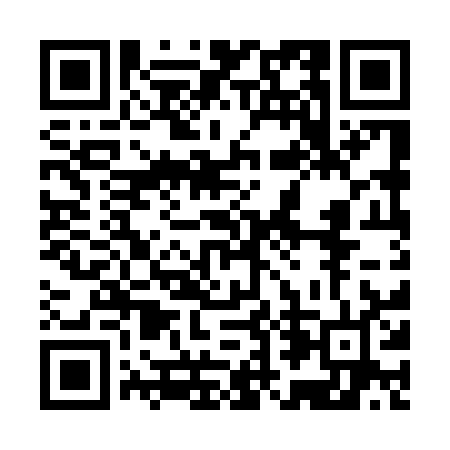 Prayer times for Kaulapara, BangladeshWed 1 May 2024 - Fri 31 May 2024High Latitude Method: NonePrayer Calculation Method: University of Islamic SciencesAsar Calculation Method: ShafiPrayer times provided by https://www.salahtimes.comDateDayFajrSunriseDhuhrAsrMaghribIsha1Wed4:045:2712:023:326:378:002Thu4:045:2712:023:326:378:013Fri4:035:2612:023:326:388:014Sat4:025:2512:023:326:388:025Sun4:015:2412:023:326:398:036Mon4:005:2412:013:316:408:047Tue3:595:2312:013:316:408:048Wed3:585:2212:013:316:418:059Thu3:575:2212:013:316:418:0610Fri3:565:2112:013:316:428:0711Sat3:555:2112:013:316:428:0812Sun3:555:2012:013:316:438:0813Mon3:545:1912:013:306:438:0914Tue3:535:1912:013:306:448:1015Wed3:525:1812:013:306:448:1116Thu3:525:1812:013:306:458:1117Fri3:515:1712:013:306:468:1218Sat3:505:1712:013:306:468:1319Sun3:505:1612:013:306:478:1420Mon3:495:1612:013:306:478:1421Tue3:485:1612:023:306:488:1522Wed3:485:1512:023:306:488:1623Thu3:475:1512:023:296:498:1724Fri3:475:1412:023:296:498:1725Sat3:465:1412:023:296:508:1826Sun3:465:1412:023:296:508:1927Mon3:455:1412:023:296:518:1928Tue3:455:1312:023:296:518:2029Wed3:445:1312:023:296:528:2130Thu3:445:1312:023:296:528:2131Fri3:435:1312:033:296:538:22